Comune di Gaggiano Ufficio ElettoraleVia Roma 3620083 Gaggiano (MI)Oggetto:	candidatura volontaria per scrutatore/presidente di seggio – Elezioni Europee ed Amministrative del 8 e 9 giugno 2024Il/La sottoscritto/a   	nato/a a	_( __ )il	/	/	e residente a Gaggiano in  	numero  cellulare	_/   	email 	_______ 	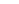 DICHIARAdi essere disponibile a svolgere l’incarico di presidente di seggio di essere disponibile a svolgere l’incarico di scrutatoreA tal fine dichiara di:essere iscritto nelle liste elettorali del Comune di Gaggiano;aver assolto gli obblighi scolastici e di essere in possesso del seguente titolo di studio: _______________________di non trovarsi nella condizione di cui all’art. 23 del testo unico delle leggi per la composizione e la elezione degli organi delle amministrazioni comunali, approvato con il D.P.R. 16 maggio 1960, n. 570, ed all’art. 38 del testo unico delle leggi recanti norme per la elezione della Camera dei Deputati, approvato con D.P.R. 30 marzo 1957, n. 361di non essere già iscritto negli albi dei presidenti o degli scrutatorise occupato, di esercitare la seguente professione: _____________________________Informativa ai sensi della legge 675/1996 e del regolamento europeo n. 679/2016, i dati sopra riportati sono prescritti dalle disposizioni vigenti ai fini del procedimento per il quale sono richiesti e verranno utilizzati esclusivamente per tale scopo.Gaggiano,	/	/  	(firma del/la richiedente) Se la domanda è inviata a mezzo posta o email (all’indirizzo protocollo@comune.gaggiano.mi.it) allegare copia di un documento di identità del richiedente.Ai sensi dell’art. 23 del testo unico delle leggi per la composizione e la elezione degli organi delle amministrazioni comunali e dell’art. 38 del testo unico delle leggi recanti norme per la elezione della Camera dei Deputati non possono esercitare le funzioni di Presidente di Ufficio elettorale di sezione, di scrutatore, e di segretario le persone che appartengono alle seguenti categorie:coloro che, alla data delle elezioni, abbiano superato il settantesimo anno di età;i dipendenti dei Ministeri dell'interno, delle poste e telecomunicazioni e dei trasporti;gli appartenenti alle Forze armate in servizio;i medici provinciali, gli ufficiali sanitari ed i medici condotti;i segretari comunali ed i dipendenti dei Comuni, addetti o comandati a prestare servizio presso gli Uffici elettorali comunali;f)    i candidati alle elezioni per le quali si svolge la votazione.INFORMATIVA per il trattamento dei dati personali ai sensi dell’art 13 del Regolamento europeo n. 679/2016 1.PremessaAi sensi dell’art. 13 del Regolamento europeo n. 679/2016, il Comune di Gaggiano, in qualità di “Titolare” del trattamento, è tenuta a fornirle informazioni in merito all’utilizzo dei suoi dati personali. 2.Identità e i dati di contatto del titolare del trattamentoIl Titolare del trattamento dei dati personali di cui alla presente Informativa è il Comune di Gaggiano, con sede legale in Piazza Roma n.1. 3.Il Responsabile della protezione dei dati personaliIl Comune di Gaggiano ha designato quale Responsabile della protezione dei dati la società Studio Menni sas di Albairate (MI) (privacy@comune.gaggiano.mi.it). 4.Responsabili del trattamentoL’Ente può avvalersi di soggetti terzi per l’espletamento di attività e relativi trattamenti di dati personali di cui l’Ente ha la titolarità. Conformemente a quanto stabilito dalla normativa, tali soggetti assicurano livelli esperienza, capacità e affidabilità tali da garantire il rispetto delle vigenti disposizioni in materia di trattamento, ivi compreso il profilo della sicurezza dei dati. Vengono formalizzate da parte dell’Ente istruzioni, compiti ed oneri in capo a tali soggetti terzi con la designazione degli stessi a "Responsabili del trattamento". Vengono sottoposti tali soggetti a verifiche periodiche al fine di constatare il mantenimento dei livelli di garanzia registrati in occasione dell’affidamento dell’incarico iniziale. 5.Soggetti autorizzati al trattamentoI Suoi dati personali sono trattati da personale interno previamente autorizzato e designato quale incaricato del trattamento, a cui sono impartite idonee istruzioni in ordine a misure, accorgimenti, modus operandi, tutti volti alla concreta tutela dei tuoi dati personali. 6.Finalità e base giuridica del trattamentoIl trattamento dei suoi dati personali viene effettuato dal Comune di Gaggiano per lo svolgimento di funzioni istituzionali e, pertanto, ai sensi dell’art. 6 comma 1 lett. e) non necessita del suo consenso. I dati personali sono trattati in relazione al procedimento ed alle attività correlate. 7.Destinatari dei dati personaliI suoi dati personali potranno essere comunicati ad altri Enti competenti di cui si avvale il Comune, al solo scopo di procedere all’istruttoria della pratica. 8.Trasferimento dei dati personali a Paesi extra UEI suoi dati personali non sono trasferiti al di fuori dell’Unione europea. 9.Periodo di conservazioneI suoi dati sono conservati per un periodo non superiore a quello necessario per il perseguimento delle finalità sopra menzionate. A tal fine, anche mediante controlli periodici, viene verificata costantemente la stretta pertinenza, non eccedenza e indispensabilità dei dati rispetto al rapporto, alla prestazione o all'incarico in corso, da instaurare o cessati, anche con riferimento ai dati che Lei fornisce di propria iniziativa. I dati che, anche a seguito delle verifiche, risultano eccedenti o non pertinenti o non indispensabili non sono utilizzati, salvo che per l'eventuale conservazione, a norma di legge, dell'atto o del documento che li contiene. 10.I suoi dirittiNella sua qualità di interessato, Lei ha diritto: di accesso ai dati personali;di ottenere la rettifica o la cancellazione degli stessi o la limitazione del trattamento che lo riguardano;di opporsi al trattamento;di proporre reclamo al Garante per la protezione dei dati personali.11.Conferimento dei datiIl conferimento dei Suoi dati è facoltativo, ma necessario per le finalità sopra indicate. Il mancato conferimento comporterà l’impossibilità di procedere all’istruttoria da Lei richiesta.Gaggiano,	/	/  	 	_________________________ 	(firma del/la richiedente)